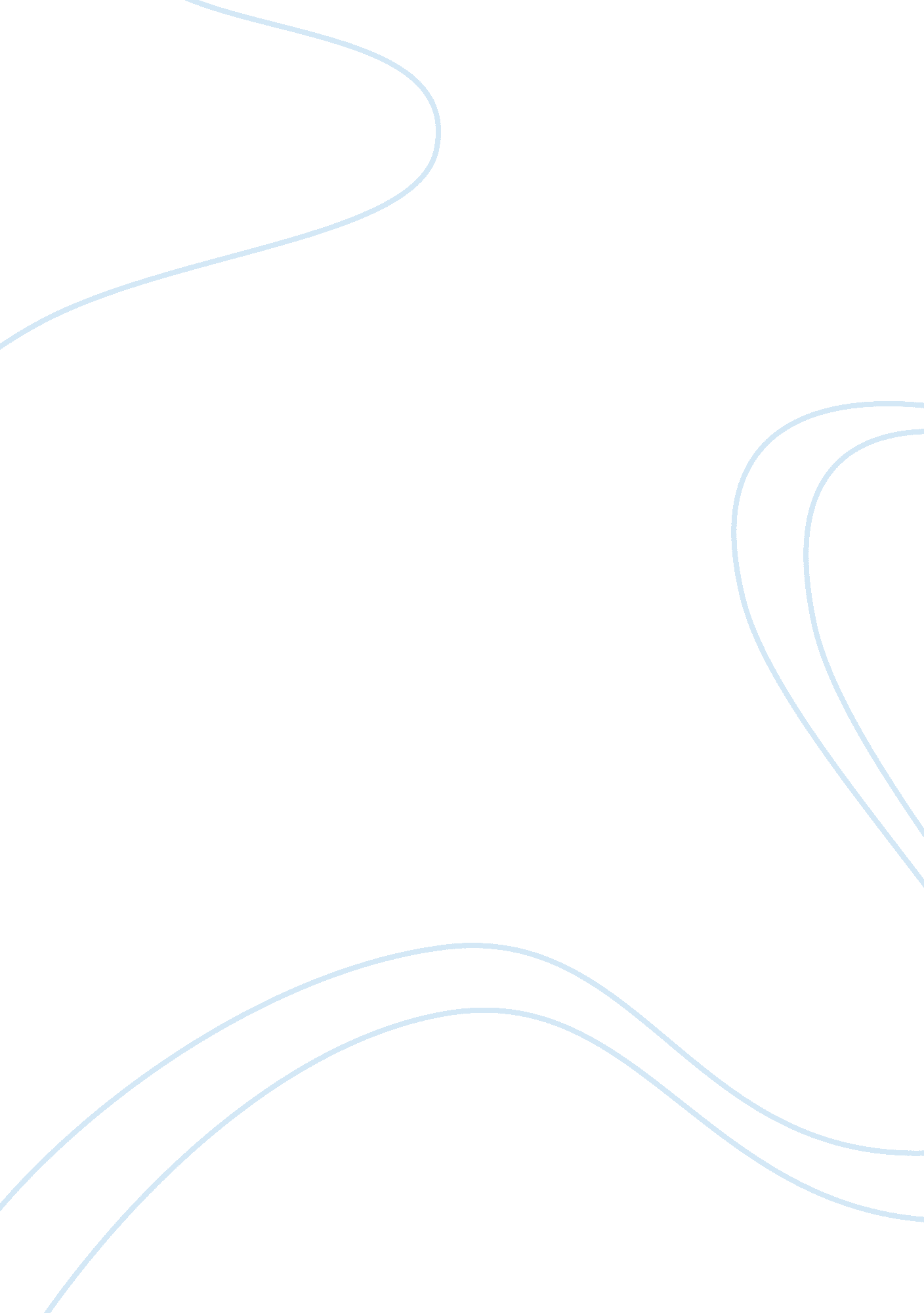 Organization information systemBusiness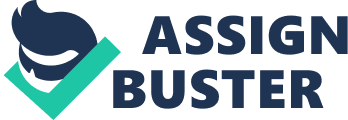 ID Lecturer Organization Information System As a shipping clerk, I have immense work dealing with computers. This helps me at effectively tackling all stages of my work and to allow me to learn things which were unknown to me in the past. I have acquired quite a few things ever since I have become the shipping clerk. This has made me feel apt with how computers make use of the filing system and the documentation process which comes along with it. Also I have learned that the organization’s information system depends a great deal on how I make use of the computer. This assists me at better understanding the information system which exists within the organization, and which is a vital ingredient of my working basis (Voiskunskii, 1997). I have comprehended that the information system comes in handy for a shipping clerk because he has to find new things on his own, and without the proper incorporation of an information system, there is little facilitation that he has on offer. The best thing about this information system is that the shipping clerk can seek new pathways to move ahead and explore new dimensions, which are unheard of without the use of an information system in a shipping company. I am therefore at an advantage as I understand things better and can make-do with day to day tasks in an easy going way. It makes me feel contented with my work tasks and allows me the freedom to move ahead further without much difficulty. I am glad that the information system capacity has rescued me in my role as a shipping clerk within the organization. 
References 
Voiskunskii, V., 1997. Concept of an Information Retrieval System. Library and Information Science, 97A 